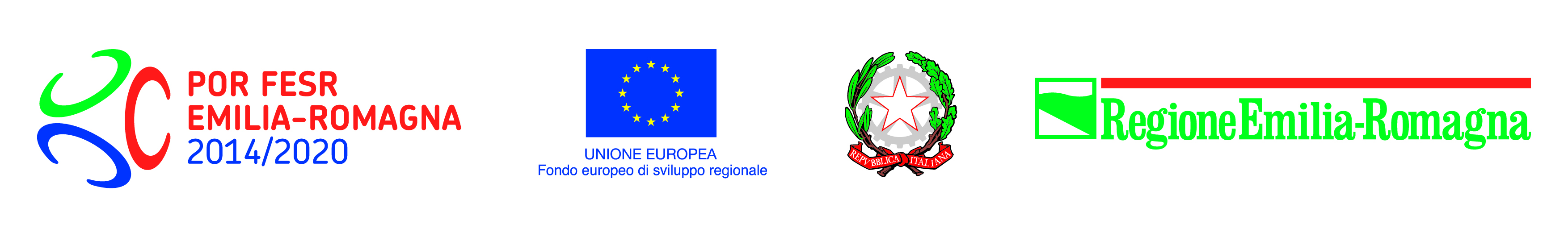 POR-FESR 2014-2020ASSE 1 Ricerca e InnovazioneAzione 1.2.2 Supporto alla realizzazione di progetti complessi di attività di ricerca e sviluppo su poche aree tematiche di rilievo e all’applicazione di soluzioni tecnologiche funzionali alla realizzazione della strategia di S3Bando per progetti di ricerca industriale strategica rivolti agli ambiti prioritari della Strategia di Specializzazione Intelligente (DGR n. 774/2015)I Relazione tecnica intermediaII Relazione tecnica intermediaProgetto n. PG/2015/______Relazione relativa al periodo di attività dal __________  al ____________Attività realizzateFare riferimento solo alle attività realizzate nel periodo di riferimento. Max 2 pagineDiffusione dei risultati2.1 Elenco attività di diffusione e comunicazioneInserire una lista delle attività direttamente correlate al progetto, per il periodo di rendicontazione indicato. 2.2 Elenco materiale di diffusione e comunicazione prodottoInserire una lista dei materiali prodotti in correlazione alle attività di diffusione e comunicazione dei risultati del progetto, per il periodo di rendicontazione indicato. Personale Non includere le consulenze specialistiche, che devono essere descritte nel paragrafo 4. 3.1 Unità di personale coinvolte nel progetto di ricerca industriale Indicare il numero di unità di personale che ha lavorato sul progetto nel periodo di rendicontazione, indipendentemente dal numero di giornate lavorate (numero di persone fisiche e non equivalente tempo pieno).3.2 Giornate/persona per ogni Obiettivo Realizzativo Indicare per ciascun OR il numero di gg/persona lavorate sul progetto nel periodo di riferimento di attività indicato nella relazione, che deve ovviamente coincidere con gli importi rendicontati.Consulenze specialisticheElencare, per ogni singolo partecipante, le collaborazioni esterne attivate nel periodo di rendicontazione per la realizzazione del progetto, facendo riferimento a quanto indicato al par. 4.2.6 del progetto presentato e tenendo conto delle eventuali modifiche richieste dal nucleo di valutazione, comunicate in sede di approvazione. Ripetere lo schema per ogni consulenza attivata dai partner nell’ambito del progetto.Attrezzature e strumentazioniDescrivere, per ogni singolo partner,  le attrezzature acquistate e le motivazioni che ne hanno reso necessario l’acquisto per la realizzazione del progetto, con riferimento a quanto indicato al par. 4.2.5 della proposta presentata. Brevetti Indicare gli eventuali brevetti generati dalle attività di progetto e depositati o per i quali sono state avviate azioni per la protezione dei diritti della proprietà intellettuale. Ripetere lo schema per ogni brevetto prodotto  nell’ambito del progetto.Altre informazioniRiportare in questa sezione eventuali altri contenuti tecnici non descritti nelle sezioni precedentiTitolo progetto   Nome completo del laboratorio   Ente di appartenenzaData inizio progetto01/05/2016Autore della relazionetelefonoemailDescrizione delle attività realizzateScostamenti rispetto al piano di lavoro, modifiche apportate rispetto al piano originale Descrivere eventuali modifiche al piano di lavoro che si sono rese necessarie per problemi di carattere tecnico o gestionaleContributo delle imprese Descrivere il ruolo svolto dalle imprese partner, e gli apporti di risorse umane e strumentali al progettoDescrizione delle attività realizzateTipo di attivitàTipologia di target audienceNumero di soggetti coinvoltiNumero di soggetti coinvoltiLinkTipo di attivitàTipologia di target audienceContattiPartecipazioniLinkTipo di materialeTipologia di target audienceLinkPersonale dipendente a tempo indeterminatoPersonale dipendente a tempo determinatoAssegni/borse di ricercaContratti a progetto /co.co.coCoordinatorePartner 2Partner 3Partner 4Partner 5TOTALEOR0gg. persona personale strutturatogg. persona personale a contrattoTotale gg. persona CoordinatorePartner 2Partner 3Partner 4Partner 5TOTALEOR1gg. persona personale strutturatogg. persona personale a contrattoTotale gg. persona Di cui per attività di RIDi cui per attività di SSCoordinatorePartner 2Partner 3Partner 4Partner 5TOTALEOR2gg. persona personale strutturatogg. persona personale a contrattoTotale gg. persona Di cui per attività di RIDi cui per attività di SSCoordinatorePartner 2Partner 3Partner 4Partner 5TOTALEOR3gg. persona personale strutturatogg. persona personale a contrattoTotale gg. persona Di cui per attività di RIDi cui per attività di SSCoordinatorePartner 2Partner 3Partner 4Partner 5TOTALEOR4gg. persona personale strutturatogg. persona personale a contrattoTotale gg. persona Di cui per attività di RIDi cui per attività di SSCoordinatorePartner 2Partner 3Partner 4Partner 5TOTALEOR5gg. persona personale strutturatogg. persona personale a contrattoTotale gg. persona CoordinatorePartner 2Partner 3Partner 4Partner 5TOTALENominativo del consulente, società di consulenzaPartner progettoImporto contrattoAttività realizzateOR di riferimentogg. personaN.Descrizione dell’attrezzaturaUtilizzo dell’attrezzatura nel progetto (descrizione e %)Partner progetto12345678910Titolo ufficiale del brevettoN. della domanda di brevettoData della domandaStato (depositato / concesso)Ambito (IT, EU, PCT, Altro)Soggetto richiedenteGestione della proprietà intellettuale (IPR)Descrivere le modalità di gestione degli IPR nell'ambito del partneriato(max 4.000 caratteri)